			      				Milano,15 Maggio 2012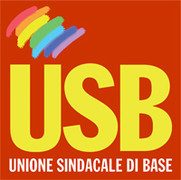 								Spett.le Commissione di Garanzia sui conflitti e  Scioperi nei pubblici servizi.Fax 06-44234159Osservatorio dei ConflittiFax 06-44234159                                                                                                        e.p.c.Prefettura di MilanoFax 02-781990Movibus srlFax 0331-511766Oggetto: Primo Sciopero di 4 (quattro) ore Vertenza Movibus srlA seguito del mancato accordo(procedura legge146/90 e 83/2000)  in sede della prefettura di Milano sulla vertenza Movibus srl(si allega verbale) , con la presente si comunica un primo sciopero di tutti i lavoratori da tenersi  il 01 Giugno 2012 dalle ore 15.30 alle ore 19.30Distinti salutiEsecutivo USB Lavoro Privato Lombardia –Trasporti-Aldino Pignatarowww.usb.itMilano:via Mossotti, 1 - 20159 Milano - tel: 02.683091 02.6072576 - fax: 02.6080381 02.6883011via Pietro Calvi 29-tel.02.7492485 / fax 02.749250